Уважаемые читатели!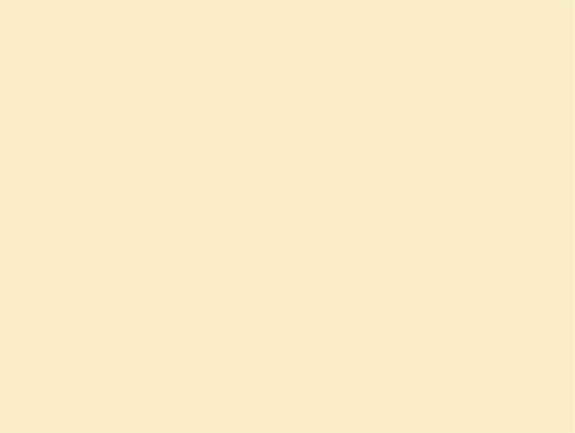 «Книги, которые должен прочитать каждый» – произведения, необходимые для понимания себя и друг друга. Это не просто список «рекомендованной литературы» вроде того, который выдают учителя школьникам, и не просто коллекция хороших и любимых книг. Этот перечень книг, которые нужно прочитать, чтобы понимать общество, в котором живёшь, чтобы говорить с окружающими на одном языке: узнавать цитаты, понимать шутки, считывать образы, распознавать модели поведения. Булгаков, М. Мастер и Маргарита [Текст] : роман / М. Булгаков. – М. : Мартин, 2015. – 416 с. – (Избранная культовая классика). – ISBN 978-5-8475-0883-4. 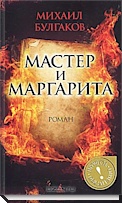 МЕСТОНАХОЖДЕНИЕ И ДОСТУПНОСТЬ: МБУ «ЦБС» г. СтерлитамакаУЧЕБНИК СВЕТСКОЙ И ХРИСТИАНСКОЙ ИСТОРИИОдин из самых загадочных и удивительных романов XX века. Роман "Мастер и Маргарита" - визитная карточка Михаила Афанасьевича Булгакова. Более десяти лет Булгаков работал над книгой, которая стала его романом-судьбой, романом-завещанием. В "Мастере и Маргарите" есть все: веселое озорство и щемящая печаль, романтическая любовь и колдовское наваждение, магическая тайна и безрассудная игра с нечистой силой.Пушкин, А. С. Евгений Онегин [Текст] : роман в стихах, поэмы, драмы, сказки / А. С. Пушкин. – М. : Эксмо, 2010. – 640 с.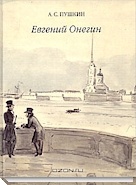 МЕСТОНАХОЖДЕНИЕ И ДОСТУПНОСТЬ: МБУ «ЦБС» г. СтерлитамакаУЧЕБНИК НАСТОЯЩИХ ЧУВСТВ«Евгений Онегин» — роман в стихах Александра Сергеевича Пушкина, написанный в 1823—1831 годах, одно из самых значительных произведений русской словесности. Пушкин работал над этим романом свыше семи лет.Достоевский, Ф. Преступление и наказание [Текст] / Ф. Достоевский. – М. : Эксмо, 2008. – 592 с. : ил.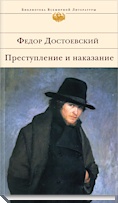 МЕСТОНАХОЖДЕНИЕ И ДОСТУПНОСТЬ: МБУ «ЦБС» г. СтерлитамакаУЧЕБНИК ФИЛОСОФИИ И НРАВСТВЕННОСТИРоман "Преступление и наказание" - детектив со всеми необходимыми атрибутами: "хождение по мукам" нищего студента Родиона Раскольникова, убийство старухи-процентщицы, последовавшее за ним расследование, наказание и, конечно же, любовь... Но не этим прежде всего он привлекает читателя. Достоевский гениально показал бунт-преступление "гордого человека", его внутренний мирТолстой, Л. Н. Война и мир [Текст] : роман / Л. Н. Толстой. – СПб. : Азбука : Азбука-Аттикус, 2014. 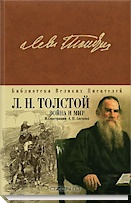 МЕСТОНАХОЖДЕНИЕ И ДОСТУПНОСТЬ: МБУ «ЦБС» г. СтерлитамакаУЧЕБНИК ПОВЕДЕНИЯ НАСТОЯЩЕГО ЧЕЛОВЕКА"Война и мир" - самый знаменитый роман русской литературы. Действие начинается в России 1805 года, а затем автор описывает войну 1812 года и послевоенное время. Параллельно с военными событиями фильм освещает различные стороны светской жизни Петербурга и Москвы, российской провинции и стана Наполеоновских войн.Сент-Экзюпери, А де. Маленький принц [Текст] / А де. Сент-Экзюпери. – М. : ЭКСМО, 2011. – 110 с. : ил.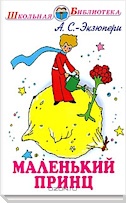 МЕСТОНАХОЖДЕНИЕ И ДОСТУПНОСТЬ: МБУ «ЦБС» г. СтерлитамакаУЧЕБНИК ФИЛОСОФИИ«Маленький принц» — аллегорическая повесть, наиболее известное произведение Антуана де Сент-Экзюпери. Рисунки в книге выполнены самим автором и не менее знамениты, чем сама книга. Важно, что это не иллюстрации, а органическая часть произведения в целом: сам автор и герои сказки всё время ссылаются на рисунки и даже спорят о них.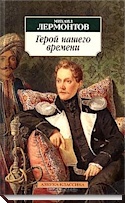 Лермонтов, М. Ю. Герой нашего времени [Текст] : роман / М. Ю. Лермонтов. – М. : ЭКСМО, 2006. – 192 с.МЕСТОНАХОЖДЕНИЕ И ДОСТУПНОСТЬ: МБУ «ЦБС» г. СтерлитамакаУЧЕБНИК ПСИХОЛОГИИ «Герой нашего времени» (написан в 1838—1840) — знаменитый роман Михаила Юрьевича Лермонтова, классика русской литературы. Роман состоит из нескольких частей, хронологический порядок которых нарушен. 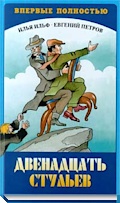 Ильф, И. Двенадцать стульев [Текст] : [роман] / И. Ильф, Е. Петров. – СПб. : Азбука, Азбука-Аттикус, 2018. – 384 с. – (Мировая классика). – ISBN 978-5-389-07219-0/12+ МЕСТОНАХОЖДЕНИЕ И ДОСТУПНОСТЬ: МБУ «ЦБС» г. СтерлитамакаУЧЕБНИК САТИРЫЗнаменитый роман-фельетон И.Ильфа и Е.Петрова «Двенадцать стульев» впервые был опубликован в 1928 году.История двух аферистов, пустившихся на поиски брильянтов мадам Петуховой, пользуется неизменным успехом у читателей. Имя Остапа Бендера. великого комбинатора, стало нарицательным, а сам роман разошелся на цитаты и выдержал сотни успешных переизданий.Составитель : гл. библиограф Н. М. УрусоваРедакто: зав. МБО Р. Р. Хамитова      Дорогие читатели!Мы рады вас видеть внаших библиотеках!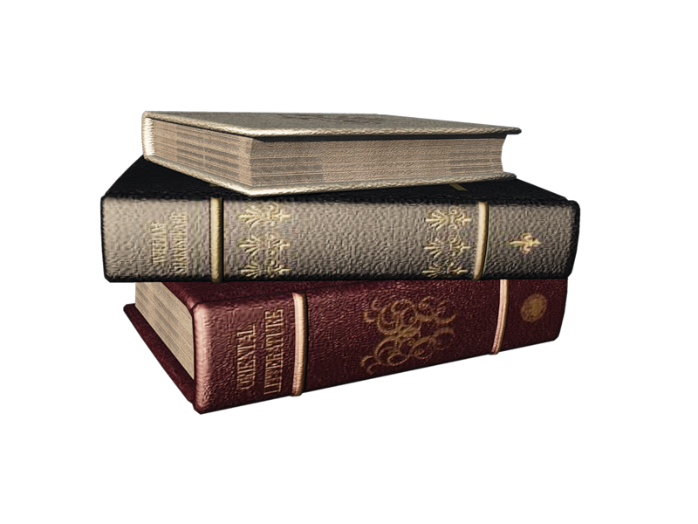 Контактная информация:МБУ «ЦБС» г. Стерлитамак453124, Республика Башкортостан, город Стерлитамак, ул. Сакко- Ванцетти, 55тел. МБО ЦБС 8(3473)30-20-59эл. почта: cgbmetod@mail.ruсайт: https://lib-str.ru/МУНИЦИПАЛЬНОЕ БЮДЖЕТНОЕ УЧРЕЖДЕНИЕ«ЦЕНТРАЛИЗОВАННАЯ БИБЛИОТЕЧНАЯ СИСТЕМА»ГОРОДСКОГО ОКРУГА ГОРОД СТЕРЛИТАМАКРЕСПУБЛИКИ БАШКОРТОСТАН«КНИГИ, КОТОРЫЕ ДОЛЖЕНПРОЧИТАТЬ КАЖДЫЙ                    РЕКОМЕНДАТЕЛЬНЫЙ СПИСОК ЛИТЕРАТУРЫ                     выпуск I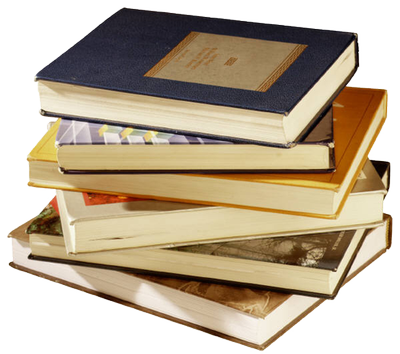 г. Стерлитамак, 2019